Publicado en Madrid el 02/12/2013 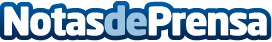 Arte al alcance de todos los bolsillos. Shop2art.com, una nueva tienda online de reproducciones de arte de calidad museo con certificado de autenticidad firmado por el artista. 
Datos de contacto:Carlos Bernal Iglesiasadministrador659098333Nota de prensa publicada en: https://www.notasdeprensa.es/arte-al-alcance-de-todos-los-bolsillos Categorias: Artes Visuales E-Commerce http://www.notasdeprensa.es